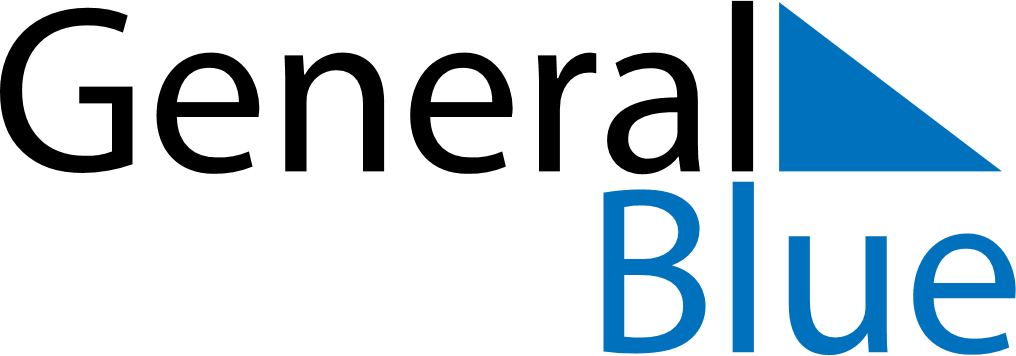 May 2019May 2019May 2019May 2019IrelandIrelandIrelandSundayMondayTuesdayWednesdayThursdayFridayFridaySaturday1233456789101011May Day1213141516171718192021222324242526272829303131